СОБРАНИЕ ПРЕДСТАВИТЕЛЕЙ ЯГОДНИНСКОГО ГОРОДСКОГО ОКРУГА     РЕШЕНИЕО флаге муниципального образования"Ягоднинский городской округ"В соответствии с законодательством, регулирующим правоотношения в сфере геральдики, руководствуясь статьей 9 Федерального закона от 06.10.2003 № 131-ФЗ "Об общих принципах организации местного самоуправления в Российской Федерации", статьей 2 Устава муниципального образования "Ягоднинский городской округ" (далее - Ягоднинский городской округ), Собрание представителей Ягоднинского городского округа РЕШИЛО:1. Установить флаг муниципального образования "Ягоднинский городской округ" в качестве официального символа Ягоднинского городского округа.2. Утвердить Положение "О флаге муниципального образования "Ягоднинский городской округ" согласно приложению.3. Настоящее решение подлежит официальному опубликованию в газете «Северная правда», размещению на официальном сайте администрации Ягоднинского городского округа www.yagodnoeadm.ru.  ГлаваЯгоднинского городского округа                                        Д.М. БородинПредседатель Собрания представителейЯгоднинского городского округа                                         Н.Б. ОлейникПриложениек решению Собрания представителейЯгоднинского городского округа № 314от 22.05.2019г.ПОЛОЖЕНИЕ"О ФЛАГЕ МУНИЦИПАЛЬНОГО ОБРАЗОВАНИЯ"ЯГОДНИНСКИЙ ГОРОДСКОЙ ОКРУГ"Настоящим Положением устанавливается флаг муниципального образования "Ягоднинский городской округ" в качестве официального символа, его описание, обоснование и порядок использования.1. Общие положения1.1. Флаг муниципального образования "Ягоднинский городской округ" является официальным символом муниципального образования "Ягоднинский городской округ" (далее - Ягоднинский городской округ).1.2. Флаг Ягоднинского городского округа отражает исторические, культурные, социально-экономические, национальные и иные местные традиции.1.3. Положение о флаге Ягоднинского городского округа хранится в установленном порядке на бумажных и электронных носителях и доступно для ознакомления всем заинтересованным лицам.1.4. Флаг Ягоднинского городского округа подлежит государственной регистрации в порядке, установленном законодательством Российской Федерации и законодательством Магаданской области.2. Описание и обоснование символики флагаЯгоднинского городского округа2.1. Описание флага Ягоднинского городского округа:" Прямоугольное двухстороннее полотнище с отношением ширины флага к его длине 1:2, с красной, желтой и синей полосами. Соотношение ширины полос: верхняя красная полоса 2/3 ширины полотнища, средняя желтая полоса 1/10 ширины полотнища и синяя нижняя полоса".2.2. Рисунок флага Ягоднинского городского округа приводится в приложении, являющемся неотъемлемой частью настоящего Положения.2.3. Обоснование символики флага Ягоднинского городского округа.Красный цвет означает мужество, самоотверженность, труд, справедливую борьбу, красоту и праздник. Желтый цвет (золото) – символизирует прочность, богатство, величие, интеллект и солнечный свет. Синий цвет символизирует благородство и мудрость.3. Порядок воспроизведения и размещения флагаЯгоднинского городского округа3.1. Воспроизведение флага Ягоднинского городского округа, независимо от его размеров и техники исполнения, должно точно соответствовать описанию, приведенному в пункте 2.1 настоящего Положения.3.2. Порядок размещения Государственного флага Российской Федерации, флага Магаданской области, флага Ягоднинского городского округа и иных флагов производится в соответствии с законодательством Российской Федерации и законодательством Магаданской области, регулирующим правоотношения в сфере геральдического обеспечения.3.3. При одновременном размещении флага Российской Федерации (или флага Магаданской области) (1) и флага Ягоднинского городского округа (2) флаг Ягоднинского городского округа располагается справа (расположение флагов 1-2).3.4. При одновременном размещении четного числа флагов (например, 10-ти) соблюдается следующий порядок: 9-7-5-3-1-2-4-6-8-10, где 1 - Государственный флаг Российской Федерации, 2 - флаг Магаданской области, 3 - флаг Ягоднинского городского округа. Флаги иных муниципальных образований, общественных объединений, предприятий, учреждений или организаций располагаются далее поочередно справа и слева в порядке ранжирования.3.5. При одновременном размещении Государственного флага Российской Федерации, флага Магаданской области и флага Ягоднинского городского округа, Государственный флаг Российской Федерации размещается в центре. Слева от Государственного флага Российской Федерации располагается флаг Магаданской области, справа от Государственного флага Российской Федерации располагается флаг Ягоднинского городского округа (размещение флагов: 2-1-3).3.6. При одновременном размещении нечетного числа флагов (например, 11-ти) соблюдается следующий порядок: 10-8-6-4-2-1-3-5-7-9-11, где 1 - Государственный флаг Российской Федерации, 2 - флаг Магаданской области, 3 - флаг Ягоднинского городского округа. Флаги иных муниципальных образований, общественных объединений, предприятий, учреждений или организаций располагаются далее поочередно слева и справа в порядке ранжирования.3.7. Расположение флагов, установленное в пунктах 3.3 - 3.6 указано "от зрителя".3.8. При одновременном размещении Государственного флага Российской Федерации, флага Магаданской области, флага Ягоднинского городского округа размер флага Ягоднинского городского округа не может превышать размеры Государственного флага Российской Федерации, флага Магаданской области, флагов иных субъектов Российской Федерации.3.9. При одновременном размещении Государственного флага Российской Федерации, флага Магаданской области, флага Ягоднинского городского округа высота размещения флага Ягоднинского городского округа не может превышать высоту размещения Государственного флага Российской Федерации, флага Магаданской области, флагов иных субъектов Российской Федерации.3.10. При одновременном размещении флаги, указанные в пунктах 3.3 - 3.6 должны быть выполнены в единой технике.3.11. Порядок изготовления, хранения и уничтожения флага либо его изображения Ягоднинского городского округа устанавливается решением Собрания представителей Ягоднинского городского округа.4. Порядок использования флагаЯгоднинского городского округа4.1. Флаг Ягоднинского городского округа может быть установлен (поднят, размещен, вывешен) постоянно:1) на зданиях органов местного самоуправления Ягоднинского городского округа; муниципальных предприятий и учреждений Ягоднинского городского округа;2) в залах заседаний органов местного самоуправления Ягоднинского городского округа;3) в кабинетах главы Ягоднинского городского округа, выборных должностных лиц местного самоуправления Ягоднинского городского округа. 4.2. Флаг Ягоднинского городского округа устанавливается при проведении:1) протокольных мероприятий;2) торжественных мероприятий, церемоний с участием должностных лиц органов государственной власти Магаданской области и государственных органов Магаданской области, главы Ягоднинского городского округа, официальных представителей Ягоднинского городского округа;3) иных официальных мероприятий.4.3. Флаг Ягоднинского городского округа может устанавливаться:1) в кабинетах заместителей главы администрации Ягоднинского городского округа, руководителей органов администрации Ягоднинского городского округа; руководителей муниципальных предприятий, учреждений и организаций, находящихся в муниципальной собственности Ягоднинского городского округа;2) на транспортных средствах главы Ягоднинского городского округа пассажирском и иных видах транспорта, предназначенном для обслуживания населения Ягоднинского городского округа;3) на жилых домах в дни государственных праздников, торжественных мероприятий, проводимых органами местного самоуправления Ягоднинского городского округа.4.4. Изображение флага Ягоднинского городского округа может размещаться:1) на официальных сайтах органов местного самоуправления Ягоднинского городского округа в сети Интернет;2) на заставках местных телевизионных программ;3) на форме спортивных команд и отдельных спортсменов, представляющих Ягоднинский городской округ;4) на пассажирском и ином видах транспорта, предназначенных для обслуживания населения Ягоднинского городского округа;5) на бланках удостоверений лиц, осуществляющих службу на должностях в органах местного самоуправления, депутатов Собрания представителей Ягоднинского городского округа; работников (служащих) предприятий, учреждений и организаций, находящихся в муниципальной собственности Ягоднинского городского округа;6) на знаках различия, знаках отличия, установленных муниципальными правовыми актами Собрания представителей Ягоднинского городского округа;7) на бланках удостоверений к знакам различия, знакам отличия, установленных муниципальными правовыми актами Собрания представителей Ягоднинского городского округа;8) на визитных карточках лиц, осуществляющих службу на должностях в органах местного самоуправления, депутатов Собрания представителей Ягоднинского городского округа; работников (служащих) муниципальных предприятий, учреждений и других организаций, находящихся в муниципальной собственности Ягоднинского городского округа;9) на официальных периодических печатных изданиях, учредителями которых являются органы местного самоуправления Ягоднинского городского округа, предприятия, учреждения и организации, находящиеся в муниципальной собственности Ягоднинского городского округа;10) на полиграфической, сувенирной и представительской продукции органов местного самоуправления Ягоднинского городского округа.4.5. Флаг Ягоднинского городского округа может быть использован в качестве основы для разработки знаков различия, знаков отличия Ягоднинского городского округа.4.6. Размещение флага Ягоднинского городского округа или его изображения в случаях, не предусмотренных пунктами 4.1 - 4.5 настоящего Положения, является неофициальным использованием флага Ягоднинского городского округа.4.7. Размещение флага Ягоднинского городского округа или его изображения в случаях, не предусмотренных пунктами 4.1 - 4.5 настоящего Положения, осуществляется по согласованию с органами местного самоуправления Ягоднинского городского округа, в порядке, установленном Собранием представителей Ягоднинского городского округа.5. Контроль и ответственность за нарушение настоящегоПоложения5.1. Контроль соблюдения установленных настоящим Положением норм возлагается на администрацию Ягоднинского городского округа.5.2. Ответственность за искажение флага Ягоднинского городского округа или его изображения, установленного настоящим Положением, несет исполнитель допущенных искажений.5.3. Нарушениями норм использования и (или) размещения флага Ягоднинского городского округа или его изображения являются:1) использование флага Ягоднинского городского округа, в качестве основы флагов, эмблем и иных знаков общественных объединений, муниципальных учреждений, организаций, независимо от их организационно-правовой формы;2) использование флага Ягоднинского городского округа в качестве средства визуальной идентификации и рекламы товаров, работ и услуг, если реклама этих товаров, работ и услуг запрещена или ограничена в соответствии с законодательством Российской Федерации.3) искажение флага Ягоднинского городского округа или его изображения, установленного в пункте 2.1 части 2 настоящего Положения;4) изготовление флага Ягоднинского городского округа или его изображение с искажением и (или) изменением композиции или цветов, выходящим за пределы допустимого;5) надругательство над флагом Ягоднинского городского округа или его изображением, в том числе путем нанесения надписей, рисунков оскорбительного содержания, использования в оскорбляющем нравственность качестве;6) умышленное повреждение флага Ягоднинского городского округа.5.4. Производство по делам об административных правонарушениях, предусмотренных пунктом 5.3, осуществляется в порядке, установленном Кодексом Российской Федерации об административных правонарушениях.6. Заключительные положения6.1. Внесение в композицию флага Ягоднинского городского округа каких-либо изменений допустимо в соответствии с законодательством, регулирующим правоотношения в сфере геральдического обеспечения.6.2. Права на использование флага Ягоднинского городского округа, с момента установления его Собранием представителей Ягоднинского городского округа в качестве официального символа Ягоднинского городского округа, принадлежат органам местного самоуправления Ягоднинского городского округа.6.3. Флаг Ягоднинского городского округа, с момента установления его Собранием представителей Ягоднинского городского округа в качестве официального символа Ягоднинского городского округа, согласно части 4 Гражданского кодекса Российской Федерации, авторским правом не охраняется.6.4. Настоящее Положение вступает в силу со дня его официального опубликования.Приложениек Положению"О флаге муниципального образования"Ягоднинский городской округ"РИСУНОК ФЛАГАМУНИЦИПАЛЬНОГО ОБРАЗОВАНИЯ "ЯГОДНИНСКИЙ ГОРОДСКОЙ ОКРУГ"(лицевая сторона)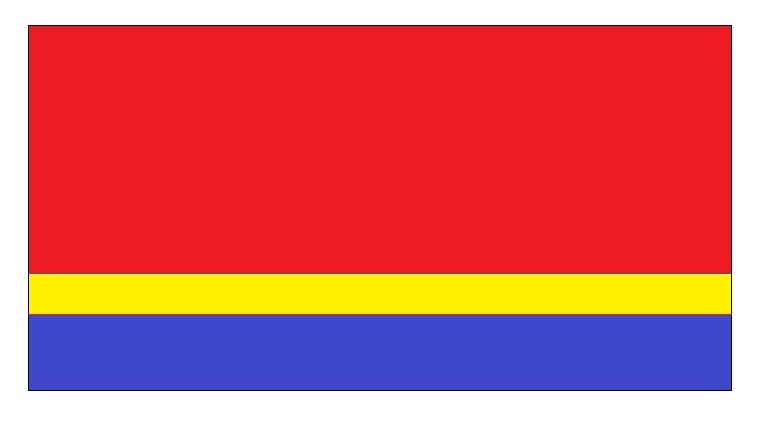 (оборотная сторона)«22» мая 2019 г.                                                                                     № 314                                                       п. Ягодное